1	GeneralThe World Telecommunication Standardization Assembly (WTSA-20, Geneva 2022) discussed a contribution from a region proposing a WTSA resolution on SMART cables.The following extract from WTSA-20 proceedings shows the result of the discussion.2	Extract from WTSA-20 proceedings4.4.3	The Plenary agreed to include the text on "SMART Submarine Cable Systems", found below, in the meeting report of WTSA-20:Taking into consideration that the Assembly acknowledged the importance of SMART (Science Monitoring and Reliable Telecommunications) Cables for climate change and seismic monitoring, and the wide support of the Assembly for the roll-out of activities around this concept within ITU-T Sector;Considering that standardization of the submarine SMART cables is needed in order to ensure harmonized development, implementation and operation of these systems globally, making it possible to use submarine SMART cables for climate and ocean observation, sea level monitoring, observations of Earth structure, and tsunami and earthquake early warning and disaster risk reduction.4.4.4	WTSA-20 Action 3: To forward the text above to TSAG for coordination and to the relevant study groups for action, as appropriate.4.4.5	WTSA-20 Action 4 instructs ITU-T study groups to study the concept of SMART cables and encourage further consideration of related issues that impact the feasibility of related projects and the deployment of SMART cables, invites the study groups to report on their activities to TSAG as part of their regular reporting.4.4.6	WTSA-20 Action 5 instructs the Director of the Telecommunication Standardization Bureau to liaise with the Joint Task Force (JTF) SMART Cables, other standards-development organizations (SDOs), research institutes and other organizations and stakeholders to exploit synergies and avoid duplication of efforts among such organizations.4.4.7	WTSA-20 Action 6 invites the Secretary-General to continue to cooperate and collaborate with other entities within the United Nations in formulating future international efforts related to SMART cables as they contribute to the achievement of the goals of the 2030 Agenda for Sustainable Development.4.4.8	WTSA-20 Action 7 invites Member States, Sector Members and Associates to contribute actively to the work of the JTF SMART Cables;Reference[WTSA-20]	Proceedings of the World Telecommunication Standardization Assembly 2020, Part V “Reports and documents of the Assembly”, Geneva, Switzerland, 1-9 March 2022____________________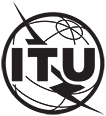 INTERNATIONAL TELECOMMUNICATION UNIONTELECOMMUNICATION
STANDARDIZATION SECTORSTUDY PERIOD 2022-2024INTERNATIONAL TELECOMMUNICATION UNIONTELECOMMUNICATION
STANDARDIZATION SECTORSTUDY PERIOD 2022-2024INTERNATIONAL TELECOMMUNICATION UNIONTELECOMMUNICATION
STANDARDIZATION SECTORSTUDY PERIOD 2022-2024TSAG-TD114INTERNATIONAL TELECOMMUNICATION UNIONTELECOMMUNICATION
STANDARDIZATION SECTORSTUDY PERIOD 2022-2024INTERNATIONAL TELECOMMUNICATION UNIONTELECOMMUNICATION
STANDARDIZATION SECTORSTUDY PERIOD 2022-2024INTERNATIONAL TELECOMMUNICATION UNIONTELECOMMUNICATION
STANDARDIZATION SECTORSTUDY PERIOD 2022-2024TSAGINTERNATIONAL TELECOMMUNICATION UNIONTELECOMMUNICATION
STANDARDIZATION SECTORSTUDY PERIOD 2022-2024INTERNATIONAL TELECOMMUNICATION UNIONTELECOMMUNICATION
STANDARDIZATION SECTORSTUDY PERIOD 2022-2024INTERNATIONAL TELECOMMUNICATION UNIONTELECOMMUNICATION
STANDARDIZATION SECTORSTUDY PERIOD 2022-2024Original: EnglishQuestion(s):Question(s):Question(s):N/AGeneva, 12-16 December 2022TDTDTDTDTDSource:Source:Source:Director, TSBDirector, TSBTitle:Title:Title:Text on "SMART Submarine Cable Systems"Text on "SMART Submarine Cable Systems"Contact:Contact:Hiroshi Ota
TSB/ITUHiroshi Ota
TSB/ITUTel: +41 22 730 6356
E-mail: hiroshi.ota@itu.int Abstract:This TD provides the text on "SMART Submarine Cable Systems", which was agreed to be included into the meeting report of WTSA-20 and to be forwarded by WTSA-20 to TSAG.